FOR WRITTEN REPLY QUESTION 710NATIONAL ASSEMBLY36/1/4/1(201900082)DATE OF PUBLICATION IN INTERNAL QUESTION PAPER: 15 MARCH 2019 fINTERNAL QUESTION PAPER NO 8-2019)710.	Mr S C Motau (DA) to ask the Minister of Police:What is the (a) make, (b) model, (c) price and (d) date on which each Vehicle was purchased for use by (i) him and/or the former minister and (ii) his deputy and/or former deputy minister (aa) in the (aaa) 2016-17 and (bbb) 2017-18 financial years and (bb) since 1 April 2018?NW833EREPLY:A total of four vehicles were procured for the office of the Ministry of Police during the 2017/2018 financial year:(a)(b)(c) and (d) The details are as follows:Number of	(a) Make vehicles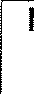 Model	(c) Total Prce	(d) DateFour	BMW	30d	R3 528 025,02018-03-2D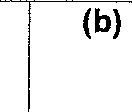 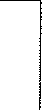 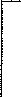 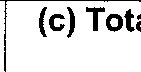 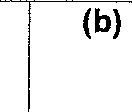 (i) and (ii)		The four vehicles, as reflected in the table above, were purchased for the current Minister of Police and the current Deputy Minister of Police.(aa)(aaa)		In 2016/2017, no vehicles were purchased for the Minister or the Deputy Minister of Police.(aa)(bbb)	In 2017/2018, four vehicles were purchased, as reflected in the table above.(bb)Since 1 April 2018, no vehicles were purchased for the Minister or the Deputy Minister of Police.2Reply to question 710 recommended/GENERAL AFRICAN POLICE SERVICE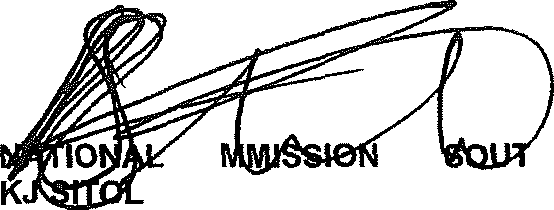 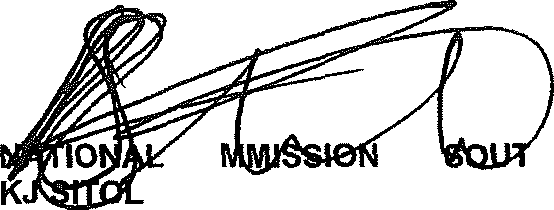 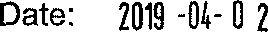 Reply to question 710 approved/	pp o ed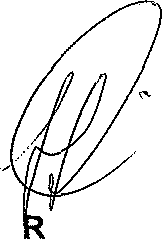 MINISTE	OF POLICE BH CELE, MP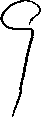 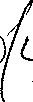 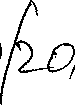 Date:	.